Governo do Estado do Rio de Janeiro Secretaria de Estado de Ciência e Tecnologia Universidade do Estado do Rio de Janeiro Instituto de Geografia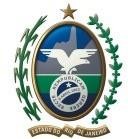 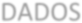 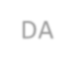 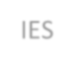 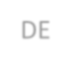 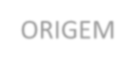 Programa de Pós-graduação em Geografia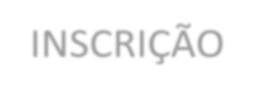 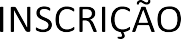 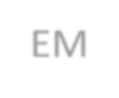 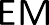 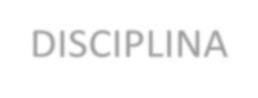 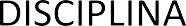 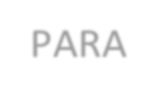 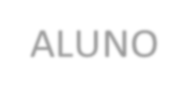 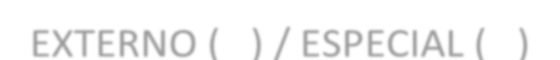 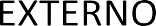 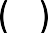 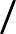 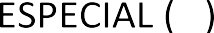 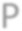 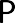 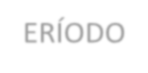 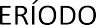 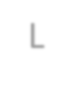 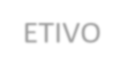 Data: 	/ 	/ 	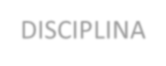 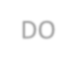 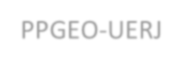 Assinatura do Aluno:  	Obs: acompanha esta ficha uma declaração recente do Programa de origem informando que o aluno está ativo no semestreAss. Secretaria/ Carimbo  	Ass. Coordenação/ Carimbo  	Aceite do Professor:  	Programa de Pós-graduação em Geografia - Mestrado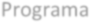 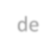 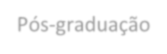 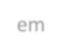 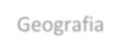 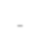 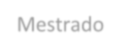 Rua São Francisco Xavier, 524 – Sala 4006 – Bloco F – 4º andar – Maracanã - RJ - CEP.:20550-013 Telefone: (21):2334-0219	E-mail: ppgeo.uerj@gmail.comNome:Nome:CPF:Endereço:Endereço:Bairro:Cidade/UF:Cidade/UF:CEP:Telefone: Res: (Cel: ()Telefone: Res: (Cel: ()E-mail (com letra legível):E-mail (com letra legível):E-mail (com letra legível):InstituiçãoME (   )	DO ( )Curso:Matrícula:CódigoDisciplinaDisciplinaDisciplinaDia/HorárioDia/HorárioCarga Horária:Professor: